Contexte professionnelLe directeur, M. Sacardi, a fait savoir lors d’une réunion hebdomadaire avec les responsables de services, qu’ils devraient organiser des entretiens professionnels avec chaque salarié en fin d’année. Ces entretiens sont imposés par la loi et l'entreprise ne peut pas y échapper.Le directeur commercial, M. Secchi, a sous sa responsabilité trois commerciaux M. Lemaître et Mmes Emonet et Rougier. Il a décidé d'organiser les trois entretiens au cours de la semaine du 15 au 19 novembre,Les trois commerciaux de l’entreprise sont les suivants :M. Secchi vous demande d'organiser ces entretiens. Pour réaliser ce travail vous avez accès aux agendas en ligne sur Teams des trois commerciaux et du directeur commercial.Travail à faire Programmez les entretiens qui seront réalisés par M. Secchi avec les trois commerciaux de la société en vous aidants des extraits d’agendas des trois commerciaux et du chef de service (document 1) et des consignes de M. Secchi (document 2).Rédigez la  convocation à l’entretien qui sera transmise à M. Lemaître.Doc. 1  Consignes de monsieur SecchiLes contraintes suivantes doivent être respectées :Les convocations aux entretiens doivent être réalisées par un courrier papier est doublé par un message sur la plateforme collaborative Teams ;Afin de pouvoir préparer l'entretien chaque salarié doit recevoir avant l'entretien sa fiche de poste et un exemplaire de la grille d'entretien.J'ai une réunion de direction chaque mardi matin de 8 h 00 à 11 h  et j'ai une réunion avec le directeur tous les vendredis matin de 8 h à 10 h.Chaque entretien dure 1h ;Prévoir ensuite 1 h pour la rédaction de la fiche d'entretien ;Ne pas placer l'entretien 12 h-14 h ;Ne pas mettre 2 entretiens les uns à la suite des autres ; Mettre au maximum un entretien par jour ;Les entretiens se dérouleront dans la salle de réunion de la société ;La fiche d’entretien professionnel sera envoyée au salarié dans la semaine qui suit l'entretien. Il pourra y ajouter des observations éventuelles, la signer, et la remettre à M. Secchi à la fin de la réunion de coordination du service commercial qui a lieu tous les lundis matin de 8 h à 10 h, fin novembre ;Le bilan des trois entretiens, avec le directeur, M. Sacardi, aura lieu dans la 1re quinzaine de décembre ;Doc. 2   Emploi du temps des commerciauxDirecteur commercial : David SecchiCommercial : Pierre Lemaître (secteur Nord)Commercial : Lucie Emonet (secteur Sud)  Commercial : Pascale Rougier (UE)Mission 4 – Organiser des entretiensMission 4 – Organiser des entretiens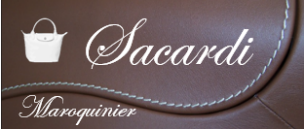 Durée : 50’ou 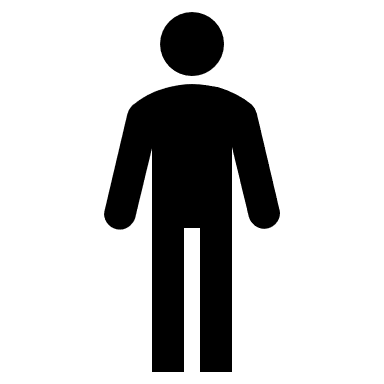 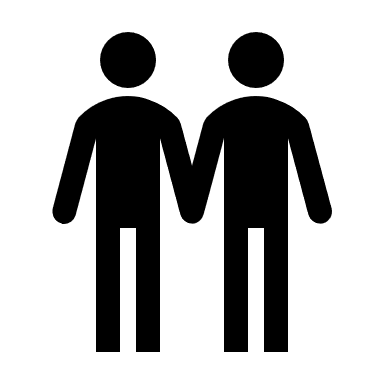 SourceCommerciauxSecteursAdressePierre LemaitreNord25 rue Cevrero 01000 Bourg en BresseLucie EmonetSud310 rue du Président Herriot 01000 Bourg en BressePascale RougierUE25 Route des Dombes 01443 Villars les DombesNovembreNovembreNovembreNovembreNovembreNovembreNovembreLundi 15Mardi 16Mercredi 17Jeudi 18Vendredi 198-9Coordination service commercialTélétravailService R&D9-10Coordination service commercialTélétravailService R&D10-11Suivi adm. contratTélétravailService R&D11-12Suivi adm. contratTélétravailService R&D12-1313-1414-15TélétravailM. Joubar Axe.com15-16TélétravailM. Joubar Axe.com16-17TélétravailM. Joubar Axe.comNovembreNovembreNovembreNovembreNovembreNovembreLundi 15Mardi 16Mercredi 17Jeudi 18Vendredi 198-9Coordination service commercialTélétravailParisParisParis9-10Coordination service commercialTélétravailParisParisParis10-11Suivi adm. contratTélétravailParisParisParis11-12Suivi adm. contratTélétravailParisParisParis12-13ParisParisParis13-14TélétravailParisParisParis14-15TélétravailParisParisParis15-16TélétravailParisParisParis16-17TélétravailParisParisNovembreNovembreNovembreNovembreNovembreNovembreLundi 15Mardi 16Mercredi 17Jeudi 18Vendredi 198-9Coordination service commercialMarseille Aix en ProvenceNice, CannesTélétravailTélétravail9-10Coordination service commercialMarseille Aix en ProvenceNice, CannesTélétravailTélétravail10-11Suivi adm. contratMarseille Aix en ProvenceNice, CannesTélétravailTélétravail11-12Suivi adm. contratMarseille Aix en ProvenceNice, CannesTélétravailTélétravail12-13Marseille Aix en ProvenceNice, Cannes13-14Marseille Aix en ProvenceNice, Cannes14-15Marseille Aix en ProvenceNice, CannesTélétravail15-16Marseille Aix en ProvenceNice, CannesTélétravail16-17Marseille Aix en ProvenceNice, CannesTélétravailNovembreNovembreNovembreNovembreNovembreNovembreLundi 15Mardi 16Mercredi 17Jeudi 18Vendredi 198-9Point hebdoBerlinFrancfortMunichRetour Munich9-10Point hebdoBerlinFrancfortMunichRetour Munich10-11Suivi adm. contratBerlinFrancfortMunichRetour Munich11-12Suivi adm. contratBerlinFrancfortMunich12-13BerlinFrancfortMunich13-14Départ BerlinBerlinFrancfortMunich14-15Départ BerlinBerlinFrancfortMunich15-16Départ BerlinBerlinFrancfortMunich16-17Départ BerlinBerlinFrancfortMunich